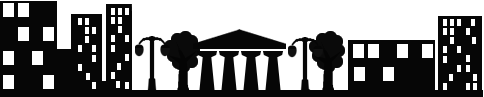 Daugavpilī27.06.2017. UZAICINĀJUMS
iesniegt piedāvājumu1.Pasūtītājs.Pašvaldības SIA “Sadzīves pakalpojumu kombināts”Višķu iela 21 K, Daugavpilī, LV-5410Tālr.Nr.:65424769Fakss:65424769e-pasts: spkpsia@gmail.commājas lapa: www.sadzive.lvkontaktpersona: Ludmila Sokolovska, tālr.22001171““Kases aparātu iegāde pašvaldības SIA “Sadzīves pakalpojumu kombināts” saimniecības vajadzībām””2.Iepirkuma priekšmeta apraksts:2.1.”“Kases aparātu iegāde pašvaldības SIA “Sadzīves pakalpojumu kombināts” saimniecības vajadzībām””.3.Piedāvājumu var iesniegt: 3. 1. Personīgi, vai pa pastu Višķu ielā 21K, Daugavpilī ( 2.stāvā, kabinētā  Nr.1), 3.2.  pa e-pastu: spkpsia@gmail.com (ieskanētā veidā vai parakstītu ar drošo elektronisku parakstu),3.3. piedāvājuma iesniegšanas termiņs līdz 2017.gada 3.jūlija, plkst.12:00.4.Paredzamā līguma izpildes termiņš: 1 (viens) gads no līguma noslēgšanas brīža. 5.Kases aparātu piegādes objekti: Sēlijas 18, Stacijas 63, Tautas 60, Daugavpilī. 6.Iepirkuma līgumcena: līdz  1 000 EUR bez PVN.7.Piedāvājumā jāiekļauj:7.1.pretendenta rakstisks iesniegums par dalību iepirkumu procedūrā, kas sniedz īsas ziņas par pretendentu (pretendenta nosaukums, juridiskā adrese, reģistrācijas Nr., kontaktpersonas vārds, uzvārds, tālrunis, fakss, e-pasts);7.2.pretendents iesniedz:7.2.1.Sertifikātu/atļauju par kases aparātu pārdošanu.7.2.2.Finanšu piedāvājumā (pielikums Nr.1) cena jānorāda euro bez PVN 21%. Cenā jāiekļauj visas izmaksas.8.Piedāvājuma izvēles kritēriji: 8.1. Kases aparātu piegāde ar piegādātāja transportu ( piegādes un uzstādīšanas izdevumi ietilpst piedāvājuma cenā). 8.2.finanšu piedāvājums ar viszemāko cenu.9.Informācijas par rezultatiem: Ar lēmumu var iepazīties mājas lapā: www.sadzive.lv. Iepirkumu komisijas priekšsēdētājs					A.Jeršovs Pielikums Nr.1 FINANŠU PIEDĀVĀJUMS Iepirkumam ““Kases aparātu iegāde pašvaldības SIA “Sadzīves pakalpojumu kombināts” saimniecības vajadzībām””Nr.p.k.Kases aparātsDaudzums (gab)Cena EUR1.Nosaukums (modelis)3PVN 21 %PVN 21 %PVN 21 %Kopējā cena EUR ar PVNKopējā cena EUR ar PVNKopējā cena EUR ar PVN